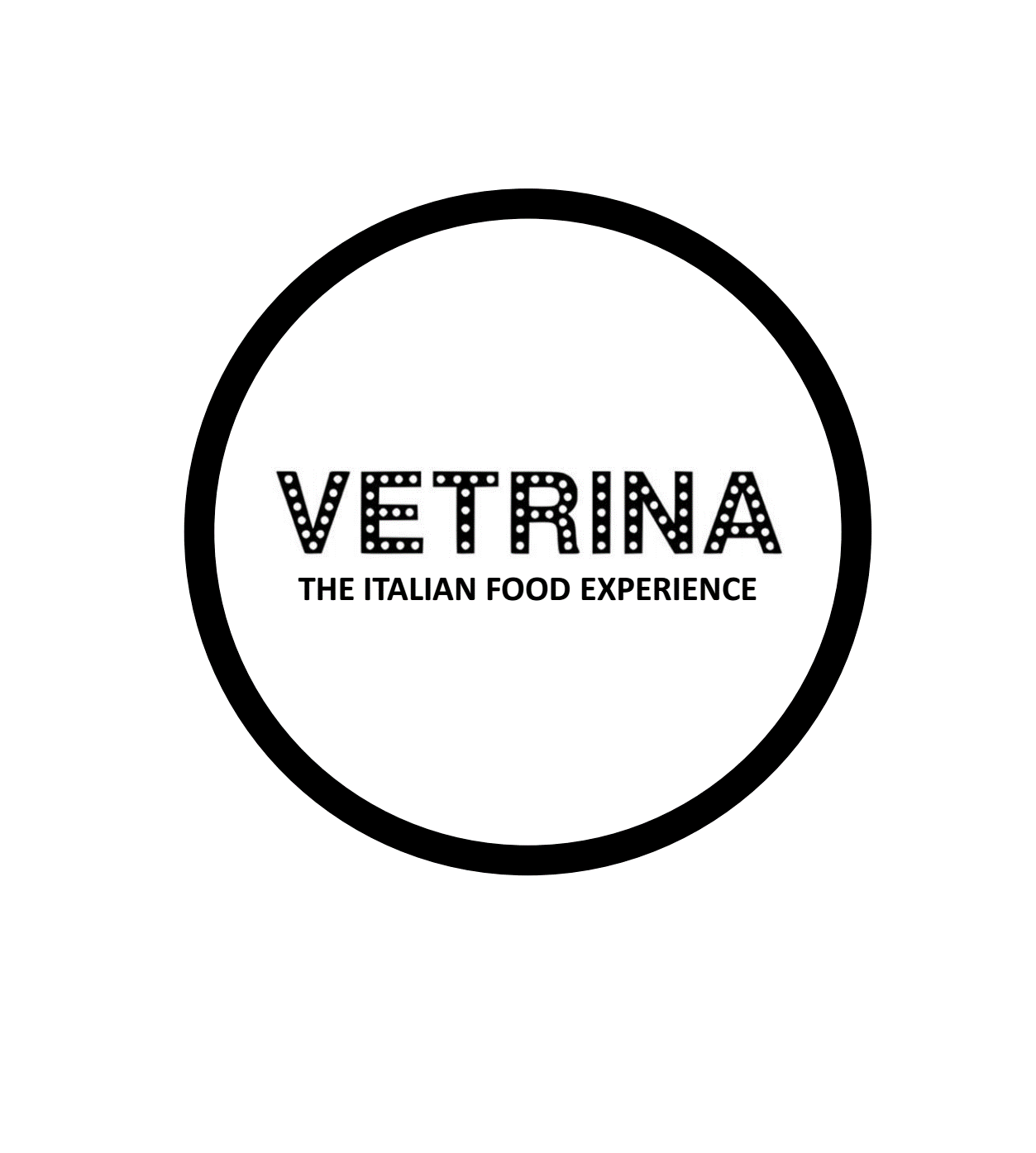 Inhalt unserer WeinkarteSeite 2 Schaumweine glasweiseSeite 3-4 Weißweine und Rosé glasweiseSeite 5 Rotweine glasweiseSeite 6-7 ChampagnerSeite 8-9 SchaumweineSeite 10-11 Weißweine aus DeutschlandSeite 11 Weißweine aus Frankreich Seite 12-14 Weißweine aus ItalienSeite 15 Rosé aus Deutschland, Frankreich und ItalienSeite 16 Rotweine aus DeutschlandSeite 17 Rotweine aus FrankreichSeite 18-21 Rotweine aus ItalienSchaumweine glasweiseChampagne Perrier-Jouët Grand Brut3 Jahre Flaschenreife auf der Hefe, 40% Pinot Noir, 40% Pinot Meunier und 20% Chardonnay. Für alle, die den klassischen Champagner-Typ mögen. Mit einer ausgewogenen Balance aus Frische und Opulenz, geprägt von Apfel, reifer Zitrusfrucht und feinen Brioche-Tönen.                             0,1l – 14,-Franciacorta DOCG BrutContadi Castaldi, FranciacortaUnkomplizierter Gute-Laune-Aperitif. 80% Chardonnay, 10% Pinot Noir und 10% Weissburgunder. Mindestens 20 Monate Flaschenreife auf der Hefe.    Der hohe Chardonnay-Anteil zeigt sich klar und mit der gradlinigen Frische, die so sortentypisch ist. Zitrusfrucht, etwas Steinobst und  ein Hauch von Vanille.0,1l – 8,5Franciacorta DOCG Rosé BrutContadi Castaldi, FranciacortaDer perfekte Einstieg in den Abend mit frischen rosa Bubbles.           65% Chardonnay und 35% Pinot Noir. Ausgewogen und zugänglich. Knackiger Apfel, weiße und hellrote Johannisbeeren und der florale Hauch von weißen Rosenblüten.0,1l – 8,5Motivo Cuvée Rosé Extra DryBorgo Molino, VenetienWer es etwas süßer mag, ist hier genau richtig. Leuchtend rosa scheint er im Glas. Saftige Himbeeren und Erdbeeren und ein leichter floraler Einschlag. Frisch und lebendig.0,15l – 7,531 Line Spumante Brut, Vini La Delizia, Venetien                           Der perfekte Aperitif für alle Tage. Ein durchaus gehaltvoller Typ, mit genau dem richtigen Maß an Frische. Diese Balance sorgt für einen top Trinkfluss. 0,15l – 6,5Weißweine glasweise2021 Riesling trocken Edition wine&gloryWeingut Kaufmann, Eva Raps und Urban Kaufmann, RheingauEva und Urban legen besonders viel Wert auf das Zusammenspiel mit der Natur und Sie beweisen, dass Sie damit recht haben. Sortentypisch und mit erkennbarem Terroir. Wer Riesling mag, ist hier genau an der richtigen Adresse. Ganz typisch Rheingau. 0,15l – 7,-2021 Sauvignon Blanc trockenWeingut Blankenhorn, BadenNur wenige hundert Flaschen wurden produziert. Klar frisch und unverschnörkelt mit einem super Trinkfluss. Geht einfach immer0,15l – 7,52021 LuganaFamiglia Olivini, Lugana Doc, GardaseeAuf der Suche nach Urlaubsgefühlen, seid ihr hier genau richtig. Knackiger weißer Pfirsich, Birne und etwas Apfel.                    Ausgewogene Frische mit einem etwas kreidig mineralischen Einschlag.                              Viel Trinkfreude mit dem gewissen Lugana-Feeling.0,15l – 8,-2021 Anselmi Foscarino IGT Roberto Anselmi, Venetien90% Garganega, 10% Chardonnay. Komplex und anspruchsvoll mit viel Charakter. Ordentlich Kräuterwürze, Pfirsich und ein wenig Mandel              mit einem langen Nachhall.0,15l – 7,52021 Verdicchio Classico del Castelli di Jesi DOCTre Castelli, Vigne di Leo, Marken	Neue Entdeckung! Sehr frisch und elegant mit feiner Mineralität, gepaart mit sanften floralen Anklängen. Verspielt und leichtfüßig.                Macht garantiert gute Laune!0,15l - 6,-2021 Pinot Grigio Friuli Orientali DOPLa Tunella, FriaulEin Klassiker. Ganz typisch Pinot Grigio. Sanfte Frucht, viel Akazienblüte und Brotkruste.                                                    Die samtige Säure begleitet das angenehme Finish. 0,15l – 7,52021 Falanghina DOCCa’ Dei Lupi, San Martino, Kampanien Duftige Exotik, gepaart mit reifen, gelben Zitrusfrüchten und einem langen saftigen Nachhall.                                                      Ein super Starter für den Abend mit Urlaubsgefühlen.0,15l – 6,5Rosé glasweise2021 Wunderschön RoséWeingut St. Antony, RheinhessenDer Name sagt eigentlich schon alles. Unser Lieblingsrosé für wunderschöne Abende mit guten Freunden. Frische, saftige Waldbeeren, etwas Sauerkirsche und Zitrusfrüchte mit einem animierenden Abgang!0,15l – 6,5Rotweine glasweise2017 Victor & Violetta Spätburgunder – Claudia Sterns Selektion Weingut Dr. Heger, Ihringen, Baden Jetzt in perfekter Reife. Konzentriert und hoch energetisch, dennoch fein strukturiert und mit einer Eleganz, die nur Spätburgunder schafft. Es gibt keinen besseren Begleiter zu Pasta mit Trüffel!0,15l - 9,-2019 Ansj Rosso – Barbera & NebbioloGianluca Viberti, Casina Bric 460, Serralunga d’Alba, PiemontSpitzbübisch einladend, voller Energie und Kraft. Im Glas scheint er in einem klaren kräftigen Rubinrot. In der Nase überraschende, belebende Frische, geprägt von einer dezenten ätherischen Note, gefolgt von kräftigen Gewürznoten und reifen Früchten. Am Gaumen konzentriert mit ordentlich Druck und einer knackigen, anregenden Säure. 
0,15l – 8,52015 Montepulciano d’Abruzzo LaloccoSocietà Agricola tre Castelli, Vigne di Leo, MarkenNeue Entdeckung! Konzentrierte dunkle Waldbeeren, perfekt gereiftes, samtiges Tannin und genau das richtige Maß an frischer Säurestruktur.             So geht Montepulciano d’Abruzzo!0,15l – 7,52020 Primitivo di Manduria DOP “Lu Rappaio”, Masca del Tacco, ApulienLeuchtendes Rubinrot. Viel Kirsche mit Lorbeer in der Nase. Ätherisch mit viel Minze. Ansprechender Duft. Am Gaumen wiederholt sich dies intensiv. Schmeckt sehr gut und harmonisch. Am Gaumen wirklich gute Struktur und fein verwoben, Eichenholz, reife Frucht und gute Finesse. Spannender Wein mit Sanftmut im positiven Sinne.0,15l – 8,-2019 Lamuri Nero d’Avola Tasca d´Almerita, SizilienLamuri bedeutet im Sizilianischen Dialekt „die Liebe“ und die Liebe ist in diesem Wein spürbar. Intensives Rubinrot, saftige dunkle Kirschen und dunkle Beeren, dann etwas Zimt und feine mediterrane Kräuterwürze.      Die dicht verwobenen Tannine tragen den langen Abgang. 0,15l – 8,-2020 Morellino di Scansano DOCG Fattoria Le Pupille, Maremma, Toskana85% Sangiovese, 10% Alicante und 5% Malvasia Nera. Getrocknete Himbeeren, Kirsche und richtig viel Würzaromen von Nelke, Lorbeer, Zimt und Rosmarin, zugleich sehr saftig. Der lange Nachhall wird getragen von griffigem Tannin mit richtig viel Struktur. Das ist Toskana zum Fühlen.  0,15l – 7,5CHAMPAGNERGrand Brut Champagne Perrier-Jouët3 Jahre Flaschenreife auf der Hefe, 40% Pinot Noir, 40% Pinot Meunier und 20% Chardonnay. Für alle, die den klassischen Champagner-Typ mögen. Mit einer ausgewogenen Balance aus Frische und Opulenz, geprägt von Apfel, reifer Zitrusfrucht und feinen Briochetönen.0,75l – 95,-Rosé Grand Brut BlasonChampagne Perrier-JouëtMit seiner frischen duftigen Art, gepaart mit viel Konzentration, spielt er gekonnt mit der Balance aus Eleganz und Opulenz. Himbeere, Cassis und ein wenig Walnuss - dann Brioche und etwas Karamell. 0,75l – 105,-Blanc de BlancsChampagne Perrier-JouëtDer Pure Typ. Goldgelb mit leicht grünlichen Reflexen. Chardonnay pur. Sein ausgewogenes Zusammenspiel aus floralen Noten und definierter Zitrusfrucht, hinterlässt zusammen mit der feinen Perlage einen Nachhaltigen Eindruck. 0,75l – 115,-2013 Belle Epoque Champagne Perrier-JouëtDer Top Jahrgang zeigt was möglich ist, wenn nur die besten Trauben aus einem Jahrgang verarbeitet werden. 50% Chardonnay, 45% Pinot Noir und 5% Pinot Meunier.  Acht Jahre Flaschenreife auf der Hefe. Komplexität mit so vielen Nuancen. Erst die ausgewogene, fein definierte Zitrusfrucht, dann Brotkruste, Mandeln und ein wenig Zimt und Vanille.                Tanzender und langer Abgang.0,75l – 220,-Cuvée Rosé BrutChampagne Laurent-PerrierIm Glas scheint er in einem hellen Lachsrosa. An der Nase betörend frische rote Beerenaromen von Erdbeeren, Himbeeren und roten Kirschen. Am Gaumen dann eine beeindruckend feine Perlage mit einem weichen Mundgefühl. Sehr frisch und elegant mit einem trockenen und            sehr langen Abgang.	
0,75l - 149,-	Blanc de Blancs Brut NatureChampagne Laurent-PerrierIm Glas leuchtet er in einer hellen weißen Farbe mit goldenen Reflexen und einer unglaublich feinen Perlage. Aus dem Glas duften frische Noten von Zitrusabrieb und eine deutlich erkennbare Mineralik. Dann ein Hauch von Eukalyptus. Am Gaumen zeigt sich eine angenehm frische Säure, die sich mit komplexen exotischen Fruchtaromen paart. Im Abgang abgerundet von leichten floralen Eindrücken und ein wenig Salzkaramell.              Ganz großes Kino.
0,75l – 149,-Blanc de BlancsChampagne Ruinart Im Glas scheint er in einem blassen Goldgelb. In der Nase zeigt er sich Chardonnay-typisch frisch und klar mit duftigem Zitrusabrieb, Pfirsich und weißen Blüten. Am Gaumen weich und rund, aber dennoch frisch und lebendig mit fein definierter frischer Frucht.                               Sehr präzise und gradlinig mit langem Nachhall. 0,75l – 145,-Magnum 1,5l – 290,-Brut Rosé Champagne Ruinart55% Chardonnay, 45% Pinot Noir. Energetischer fruchtbetonter Typ. Saftig aromatisch. Klassischer Rosé Champagner mit der Aromatik von frisch gepflückten roten Kirschen, Walderdbeeren und Himbeeren. Im Abgang feingliedrig und elegant strukturiert mit feinen floralen Einschlägen und beeindruckender animierender Länge.  0,75l – 145,-Magnum 1,5l – 290,- Vintage 2012 Dom PérignonMoët & ChandonEin großer Champagner aus einem großen Jahrgang. Er gibt sich anmutig komplex und sehr anspruchsvoll. In der Nase erst eine subtile Weißblütigkeit, dann Zitrusabrieb und weißer Pfirsich. Am Gaumen extrem präzise mit seiner strahlenden Säure und der extrem feinen Perlage, dann ein komplexes Zusammenspiel aus Ingwer, frischen Tabakblättern und etwas Mandel. Sehr langer Nachhall.750ml – 305,-Magnum Preis und Jahrgang auf AnfrageSCHAUMWEINEPiemont2019 Nebbiolo d’Alba Brut RoséCasina Bric 460, Gianluca Viberti, PiemontSein zartes Rosa lässt schon ahnen, was einen hier erwartet: Eleganz und Stil. Er verströmt eine feine, aber durchaus komplexe Aromatik von roten Früchten. Am Gaumen sorgen eine prickelnde Leichtigkeit, Frische und eine knackige Säure unausweichlich für Lust auf ein zweites Glas. Da ist aber auch die Power der Nebbiolo Traube. Diese Kombination aus Eleganz und Energie geben ihm einen ganz besonderen Charakter.
0,75l – 37,5 Blanc de Blancs BrutLa Casa Spumanteria Cuvage, Piemont100% Chardonnay aus dem Piemont. Er scheint strohgelb im Glas mit einer sehr feinen Perlage. Im ersten Eindruck zeigt er sich eher zart weißblütig und hell, dann ein wenig Brotkruste und getrocknete Sauerkirsche. Sehr ausgewogen mit einer schönen Länge.0,75l – 37,5Venezien31 Line Spumante Brut, Vini La Delicia, FriaulDer perfekte Aperitif für alle Tage. Ein gehaltvoller Typ, mit genau dem richtigen Maß an Frische. Diese Balance sorgt für einen top Trinkfluss. 0,75l – 29,5Motivo Cuvée Rosé Extra DryBorgo Molino, VenetienWer es etwas süßer mag, ist hier genau richtig. Leuchtend rosa scheint er im Glas. Saftige Himbeeren und Erdbeeren und ein leichter floraler Einschlag. Frisch und lebendig.0,75l – 35,-FRANCIACORTAFranciacorta DOCG BrutContadi Castaldi, FranciacortaUnkomplizierter Gute-Laune-Aperitif. 80% Chardonnay, 10% Pinot Noir und 10% Weissburgunder. Mindestens 20 Monate Flaschenreife auf der Hefe. Der hohe Chardonnay-Anteil zeigt sich klar und mit der gradlinigen Frische, die so sortentypisch ist. Zitrusfrucht, etwas Steinobst und ein          Hauch von Vanille.0,75l – 55,-Franciacorta DOCG Rosé BrutContadi Castaldi, FranciacortaDer perfekte Einstieg in den Abend mit frischen rosa Bubbles.           65% Chardonnay und 35% Pinot Noir. Ausgewogen und zugänglich. Knackiger Apfel, weiße und hellrote Johannisbeeren und der florale Hauch von weißen Rosenblüten.0,75l – 55,-ALHOKOLFREIES aus der Manufaktur Jörg GeigerManufaktur Jörg Geiger, SchlatPrisecco Cuvée Nr. 8 prickelnd Stachelbeere | unreifer Apfel | Douglasienspitze0,375l - 22,50Inspiration 4.1, Apfel, Vogelmiere, Meersalz stillMust Try! Der perfekte alkoholfreie Essensbegleiter.                             Feine Balance aus Süße, Salzigkeit und einem Hauch Fenchelgrün, der eine tolle Struktur gibt. Ausgewogener, weicher Nachhall.0,375l – 22,50WEISSWEINE AUS DEUTSCHLANDRheinhessen2021 Sauvignon Blanc trockenWeingut Blankenhorn, BadenNur wenige hundert Flaschen wurden produziert. Klar frisch und unverschnörkelt mit einem super Trinkfluss. Geht einfach immer0,75l – 35,-2021 Riesling Rotschiefer fruchtig, Weingut St. Antony, RheinhessenFür alle, die es gerne etwas süßer haben!                                     Saftiger Pfirsich, etwas Dosenmandarine und reife gelbe Zitrone.          Die frische Säure gibt nicht nur Charakter, sondern balanciert die Süße perfekt aus. Ein unkomplizierter Gute-Laune-Wein.0,75l – 39,-Rheingau2021 Riesling trocken wine&gloryWeingut Kaufmann, Eva Raps und Urban Kaufmann, RheingauSortentypisch und mit erkennbarem Terroir.                                      Wer Riesling mag, ist hier genau an der richtigen Adresse.                    Ganz typisch Rheingau.0,75l – 34,-2021 Tell Riesling trocken – aus den besten Rheingauer Lagen –Weingut Kaufmann, RheingauIn der Nase reife Steinfrüchte und eine feine Würze, mit einem energetischen Auftritt. Am Gaumen ein absolut moderner Riesling aus dem Rheingau. Power und Würze mit einer elektrisierenden Säure.
Jeder Schluck hinterlässt einen nachhaltigen Eindruck und macht unbedingt Lust auf mehr!
0,75l – 46,-WEISSWEINE AUS FRANKREICHBurgund2019 Mâcon-Vergisson Sur la RocheEric Forest, BurgundNeue Entdeckung! Florale Töne, Feuerstein und Quitte. Himbeere und eher dezente, zurückhaltende Frucht. Mineralisch, kalkig, mit guter Länge am Gaumen. Eine sehr gut eingebundene Säure mit Länge und Grip.           Besonders:                                                                              Die vom Eichenholzausbau stammenden eleganten zarten Zimtnoten.0,75l – 49,-2018 MeursaultFaiveley, BurgundGroßes Kino! Chardonnay in seiner besten Form. Wachsige Zitrone, Pfirsich und Madarinenzeste. Am Gaumen weich und rund mit fein definierter Säurestruktur. Tanzt nur so über den Gaumen und hinterlässt ein beeindruckendes, wohliges Gefühl,                                   mit seinem nicht zu enden scheinenden Abgang.0,75l - 220,-Loire 2020 Alchimie, Sauvignon BlancDomaine Terres Blanches, LoireDuftig saftiger Eindruck von Ananas, Mango und Zitruszeste, jedoch ohne dabei überschwänglich zu wirken. Eher feingliedrig und frisch mit klar definierter Säurestruktur und Mineralität. 0,75l – 38,-WEISSWEINE AUS ITALIENSüdtirol2020 Pinot Bianco Schulthauser DOC St. Michael Eppan, Alto Adige In der Nase Apfel, Aprikose und Birne. Am Gaumen zeigt er sich klar und frisch mit einem runden ausgeglichenen Mundgefühl.                      Zugänglicher Sommerwein mit Trinkfreude.0,75l – 44,-2021 Sauvignon Blanc Vigneti delle Dolomiti IGTJ. Hofstätter, Tramin, SüdtirolGanz sortentypisch zeigt er sich. Stachelbeere, Johannisbeere etwas Holunderblüte und dann Brennnessel. Animierend und harmonisch mit einem leicht balsamischen Finish. Anspruchsvoll, dennoch mit viel Trinkfreude.0,75l – 41,-2021 Sanct Valentin Sauvignon DOC St. Michael Eppan, Alto Adige Typischer Südtiroler Sauvignon Blanc Typ. Intensiv und aromatisch mit Noten von Stachelbeere und weißer Johannisbeere, dicht gefolgt von saftig gelbem Steinobst. Nicht unbedingt der schlanke Typ, durch die feine Säurestruktur aber dennoch elegant.0,75l – 59,-Friaul2021 Pinot Grigio Friuli Orientali DOPLa Tunella, FriaulEin Klassiker. Ganz typisch Pinot Grigio. Sanfte Frucht, viel Akazienblüte und Brotkruste.                                                   Die samtige Säure begleitet das angenehme Finish. 0,75l – 37,-2021 Jeserá Pinot Grigio Collio DOCVenicia & Venica, Friaul                                                               Im Glas zeigt er sich brillant kupferfarben. Faszinierender Duft von weißen Blüten und saftigem Kernobst, eingehüllt von einer erfrischenden        Zitrus-Aromatik. Am Gaumen weich und cremig, spiegeln sich hier die Duftaromen noch mal deutlich wieder. Langer und lebendiger Abgang.                 0,75l – 49,-2020 Roco del Céro Sauvignon Collio DOCVenicia & Venica, Friaul
In der Nase sehr komplex, aber dennoch ansprechend und zugänglich. Erst knackiger Pfirsich und ein wenig Cantaloupe-Melone, dann ein sanfter Anklang von Holunderblüten. Am Gaumen sehr saftig mit viel Struktur und einem packenden mineralischen Abgang.0,75l – 49,-Piemont2019 Arneis AnsjGianluca Viberti, Casina Bric 460, Serralunga d´Alba, PiemontIm Glas scheint er in einem intensiven Strohgelb und besticht in der Nase mit einer wunderbar würzigen Energie von Kamille, weißem Pfeffer und frischen, hellen Früchten. Am Gaumen zeigt er sich eindrucksvoll dicht und gehaltvoll, mit einem wunderbar runden, langen Abgang.          Die ausgewogene, gut definierte Säure verleiht eine schöne Balance.0,75l – 44,-Lombardei2021 LuganaFamiglia Olivini, Lugana Doc, GaradaseeAuf der Suche nach Urlaubsgefühlen, seid ihr hier genau richtig. Knackiger weißer Pfirsich, Birne und etwas Apfel.                    Ausgewogene Frische mit einem etwas kreidig mineralischen Einschlag.                              Viel Trinkfreude mit dem gewissen Lugana-Feeling.0,75l – 38,-Venetien2021 Anselmi Foscarino IGTRoberto Anselmi, Venetien90% Garganega, 10% Chardonnay. Komplex und anspruchsvoll mit viel Charakter. Ordentlich Kräuterwürze, Pfirsich und ein wenig Mandel              mit einem langen Nachhall.0,75l – 37,-Sardinien2020 Vermentino DOCSantadi, SardinienHelle florale Noten und im Hintergrund eine frische Zitrusnote in der Nase. Am Gaumen frisch, gradlinig und sehr zugänglich. Wunderbarer Aperitif-Wein oder als unaufdringlicher Begleiter durch den Abend.0,75l – 29,-Toskana2018 Poggio alle Gazze dell’Ornellaia Toskana IGPTenuta dell Ornellaia, Toskana69% Sauvignon Blanc, 22% Vermentino, 5% Viognier, 4% VerdicchioFür einen besonderen Anlass genau das Richtige. In der Nase komplex und dicht. Erst helle Blüten, dann reifer weißer Pfirsich in einem runden Zusammenspiel mit Salbei und einem Mix aus mediterranen Kräutern.        Am Gaumen dicht und konzentriert mit knackiger Säure, die ihm Finesse und Eleganz verleiht. Sehr charakterstark!0,75l – 129,-Kampanien2021 Falanghina DOC, Ca’dei Lupi, San Martino, KampanienDuftige Exotik, gepaart mit reifen gelben Zitrusfrüchten und einem langen saftigen Nachhall.                                                        Ein super Starter für den Abend mit Urlaubsgefühlen0,75l – 28,-Marken2021 Verdicchio Classico del Castelli di Jesi DOCTre Castelli, Vigne di Leo, MarkenNeue Entdeckung! Sehr frisch und elegant mit feiner Mineralität, gepaart mit sanften floralen Anklängen. Verspielt und leichtfüßig.                      Macht garantiert gute Laune!0,75l – 27,-2017 Asola bianco Colli Maceratesi Ribona DOC; Fontezoppa, Marken100% Maceratino, 18 Monate in neuen und gebrauchten Barriques. Komplexer, anspruchsvoller Typ. In der Nase sehr vielschichtig. Erst feine florale Töne, dann reifes Steinobst und Zitronenzeste und ein Hauch Vanille. Am Gaumen straff und beeindruckend gut strukturiert mit richtig Zug und einem feinen, mineralischen Abgang, der zum nächsten Schluck animiert.0,75l – 95,- Sizilien2020 Cavallo delle Fate Grillo Sicilia DOC, Tasca d´Almerita, Sizilien Grillo ist eine Kreuzung aus Moscato und Cattaratto. Mit seiner unkomplizierten feinfruchtigen Aromatik und der feingliedrigen Säurestruktur, ist er der perfekte Einsteiger in die Weinwelt Siziliens. 0,75l – 36,-ROSÉ AUS DEUTSCHLAND2021 Wunderschön RoséWeingut St. Antony, RheinhessenDer Name sagt eigentlich schon alles. Unser Lieblingsrosé für wunderschöne Abende mit guten Freunden. Frische saftige Waldbeeren, etwas Sauerkirsche und Zitrusfrüchte mit einem animierenden Abgang!0,75l – 29,5ROSÉ AUS FRANKREICH2021 Whispering Angel – Côtes de Provence, Chateau d'Esclans, ProvenceIn der Nase fein, rotfruchtig, verbunden mit dem Duft einer Frühlingswiese. Am Gaumen erst ganz der klassische Provence Rosé mit einem herb würzigen Charakter, dann ganz viel Frische, sauber strukturiert mit einem feinen Abgang0,75l – 55,-2021 AIX Rosé Coteaux d'Aix en Provence AOP – ProvenceMaison Saint Aix, Aix en ProvenceEin Rosé Klassiker aus der Provence. In der Nase ganz fein und sanft, etwas Kirsche und Walderdbeere, dann Wassermelone. Am Gaumen genauso zart und feingliedrig. Sehr sanft, mit einem leicht mineralischen Finish.0,75 – 39,-Magnum 1,5l – 85,-2021 Miraval Côtes de Provence, Château Miraval, ProvenceDer wohl bekannteste Rosé Frankreichs in der besonderen Flasche.
In der Nase hellrote Beeren und weiße Blüten. Am Gaumen viel Zitrusfrucht und Kräuter der Provence mit genau dem richtigen Maß an Restsüße, die ihn so geschmeidig macht und der feinen Frische, die ihm seine Leichtigkeit verleiht.0,75l – 45,-Magnum 1,5l – 95,-Rosé aus Italien2021 Riviera del Garda Classico Chiaretto DOC,                            Famiglia Olivini, LombardeiIn leuchtend sattem Rosé scheint er im Glas. In der Nase rotfruchtig mit einem feinen Hauch von Mandel. Am Gaumen frisch und gut strukturiert mit Noten von Himbeeren und ein wenig Rhabarber.                                   Sehr sauber und animierend mit richtig saftigem Trinkfluss.0,75l – 38,- ROTWEINE AUS DEUTSCHLAND2017 Victor & Violetta Spätburgunder – Claudia Sterns Selektion Weingut Dr. Heger, Ihringen BadenJetzt in perfekter Trinkreife. Konzentriert und hoch energetisch, dennoch fein strukturiert und mit einer Eleganz, die nur Spätburgunder schafft. Es gibt keinen besseren Begleiter zu Pasta mit Trüffel. 0,75l – 44,-2018 Spätburgunder Alte Reben Weingut Huber, BadenPurer Spätburgunder mit einem ganz eigenen Stil, der gleichzeitig durch die Kalkstein-Böden doch sehr burgundisch ist. Elegant und vielschichtig auf höchstem Niveau - für echte Spätburgunder Freaks!0,75l – 65,-2018 „das Kreuz“Weingut Rings, Pfalz
Cabernet Sauvignon, Cabernet Franc und MerlotIn der Nase sehr konzentriert. Brombeeren, Kirschen, Bitterschokolade und Nelke, dann offenbart sich etwas Paprika und Tabak.                           Am Gaumen energetisch und konzentriert mit viel Würze und dichter Frucht, getragen von dem feinmaschigen Tannin und der gut definierten Säure. Die Brüder Rings machen vor, wie Bordeaux Stil in Deutschland geht. Wirklich große Klasse!0,75l – 69,-ROTWEIN AUS FRANKREICH2019 Clos du Prieur Terrasse du LarzacDomaine de L’Hortus, MALPÈRE, LanguedocGrenache, Syrah, Mourvedre. Sehr sauber, elegant und so gar nicht üppig. Ganz viel Finesse und Eleganz mit einem animierenden Trinkfluss. Er bleibt unaufgeregt und anmutig. Saftige Beeren, dunkle Kirschen und Pfeffer. Langer Mineralischer Abgang.0,75l – 51,-2016 Saint Emilion Grand CruChâteau Brun, BordeauxMerlot, Cabernet Franc und Petit Verdot.
Jetzt in perfekter Trinkreife. Saftig definierte Frucht mit in der Nase. Sauerkirsche, Brombeere und etwas Cassis, dann ein wenig Pfeffer und anmutiger dunkler Tabak. Am Gaumen stramme Struktur mit griffigen, sehr gut eingebundenen Tanninen. Wieder Sauerkirsche und dunkle Schokolade. Im Abgang feine Röstnoten, getragen von der sauberen Säurestruktur.0,75l – 54,-2015 Gevrey Chambertin Domaine Lechenaut, Côte de Nuits, BurgundJetzt so perfekt! Wer gereiften Pinot Noir mit viel Finesse mag, ist hier genau richtig.                                                                  So viel Eleganz und Vielschichtigkeit findet man nur im Burgund. Fein zupackend, hellwach und animierend mit genau dem richtigen Maß an Reifetönen, die ihm diese besondere Komplexität verleihen. 0,75l – 125,-ROTWEINE AUS ITALIENVenetien2016 Amarone della Valpolicella DOCG, Speri Viticoltori, VenetienEr scheint Rubinrot im Glas. In der Nase dicht und konzentriert mit sehr viel Energie. Dunkle Beeren, Schwarzkirschen und Blaubeermarmelade.         Am Gaumen genauso dicht und lang anhaltend mit viel Power.0,75l – 85,-Südtirol2019 Sanct Valentin Pinot Nero DOC St. Michael Eppan, Südtirol Immer noch sehr rot mit kaum Braunfärbung. Auch in der Nase - trotz der Reife - noch sehr jugendlich. Erst ein Waldbeerenmix, Veilchen und etwas Vanille. Dann zeigt sich die Reife ein wenig durch einen Hauch von Trüffel. Am Gaumen sanfte Säure und Tannin Struktur, sehr ruhig und überhaupt nicht aufgeregt. Gediegener langer Abgang.  0,75l – 59,-Piemont2019 Ansj Rosso – Barbera & NebbioloGianluca Viberti, Casina Bric 460, Serralunga d’Alba PiemontSpitzbübisch einladend, voller Energie und Kraft. Im Glas scheint er in einem klaren kräftigen Rubinrot. In der Nase überraschende, belebende Frische, geprägt von einer dezenten ätherischen Note, gefolgt von kräftigen Gewürznoten und reifen Früchten. Am Gaumen konzentriert mit ordentlich Druck und einer knackigen, anregenden Säure. 
0,75 – 39,-2019 Montebruna Barbera d´Asti DOCG, Braida, Piemont In der Nase opulent und gehaltvoll mit sehr viel Konzentration. Dunkle Frucht, ein bisschen Rauch und Pfeffer. Am Gaumen ein echter Power-Wein mit viel Konzentration, die perfekt von den griffigen Tanninen und der sauberen Säurestruktur getragen wird. Komplex, lang und in seiner Opulenz doch auch sehr elegant.0,75l – 45,-2014 Barolo “Bricco della Viole” CruGianluca Viberti, Casina Bric 460, Serralunga d’Alba PiemontIn der Nase spannende Intensität von frischer Sauerkirsche und reifen, balsamischen Noten. Er hat eigentlich alles: Kraft, er ist komplex, gehaltvoll und hat auch wunderbar eingebundene, griffige Tannine.           Großartiges Bukett von Veilchen, Schokolade und wieder besonderen Kirschnoten. Die frische feine Säure sorgt für eine Eleganz, die dazu anregt, direkt noch einen Schluck zu nehmen. 
0,75l – 68,-Emilia-Romagna2017 Sangiovese & Cabernet Sauvignon Rubicone IGTBorgo Dei Guidi, Emilia-Romagna70% Sangiovese und 30% Cabernet Sauvignon.Tief und duftig. Intensive dunkle Beeren, Brombeermarmelade und ein wenig Lakritze. Sehr gut integrierte Tanninstruktur und viel Würze am Gaumen, die ordentlich Eindruck hinterlässt.0,75l – 49,-Marken2015 Montepulciano d’Abruzzo LaloccoTre Castelli, Vigne di Leo, MarkenNeue Entdeckung! Konzentrierte dunkle Waldbeeren, perfekt gereiftes, samtiges Tannin und genau das richtige Maß an frischer Säurestruktur.    So geht Montepulciano d’Abruzzo!0,75l – 35,-Abruzzen2020 Collefrisio AppassimentoAzienda Collefrisio, Abruzzen60% Montepulciano, 20% Merlot und 20% SangioveseIn der Nase dicht. Gebackene Pflaumen, Brombeermarmelade und etwas Hagebutte. Am Gaumen dunkel mit feiner Würze und viel Tiefe.                                    Ein sanfter tiefgründiger Typ mit warmem, gehaltvollen Abgang.0,75l – 44,- Toskana2020 Morellino di Scansano DOCG Fattoria Le Pupille, Maremma, Toskana85% Sangiovese, 10% Alicante und 5% Malvasia Nera.Getrocknete Himbeeren, Kirsche und richtig viel Würzaromen von Nelke, Lorbeer, Zimt und Rosmarin, zugleich sehr saftig. Der lange Nachhall wird getragen von griffigem Tannin mit richtig viel Struktur.                          Das ist Toskana zum Fühlen.  0,75l – 37,-2017 Poggio Valente Toskana IGTFattoria Le Pupille, Maremma, Toskana100% Sangiovese. Ein kraftvoller Wein mit echtem Maremma Charakter. In der Nase viele filigrane und komplexe Aromen mit Sauerkirsche und einem feinen balsamischen Anklang. Am Gaumen sehr definiert mit viel Energie. Sehr saftig mit feinen Tanninen, strahlender Säurestruktur und wieder dem balsamischen Anklang. Ein kleiner großer Wein. 0,75l – 59,-2019 Rosso di Montalcino DOCGMastrojanni, ToskanaDer kleine unkomplizierte Bruder des Brunello. Leichtfüßig und zugänglich zeigt er sich im Glas. Klar definierte dunkle Frucht und nur ein wenig Wacholder. Am Gaumen straff, saftig und unkompliziert mit einem satten und angenehmen Abgang. 0,75l – 55,-2013 Brunello di Montalcino DOCGMastrojanni, Toskana Anspruchsvoll und in perfekter Trinkreife. In der Nase saftige Kirschen, mediterrane Kräuter und ein leicht rauchiger Anklang. Am Gaumen klar und elegant. Perfekt gereifte, seidige Tannine, frische Säure und ein ellenlanger Abgang mit viel Spiel. 0,75l – 95,-2019 Saffredi, Maremma, Toskana Fattoria Le Pupille, Maremma, Toskana70% Cabernet Sauvignon, 26% Merlot und 4% Petit VerdotEin großer Wein mit so viel Energie. Fast schon aufgeregt strahlt er aus dem Glas mit Aromen von frisch gepflückten Sauerkirschen und Himbeeren. Am Gaumen noch mehr Power. Zupackende Gerbstoffe, aufweckende Säure und solch eine Frische und Finesse ist wirklich besonders!0,75l – 145,-2019 TignanelloMarchesi Antinori, Toskana In der Nase verspielt und komplex. Amarena Kirsche, Sauerkirsche und Cassis, dann Minze, frische Kräuter und ein wenig weißer Pfeffer. Am Gaumen komplex und sehr ausgewogen. Anspruchsvoll, aber überhaupt nicht zu ernsthaft. Sanfte Tannine, perfekt integrierte Säurestruktur und ein ellenlanger Abgang.0,75l – 205,-2018 Ornellaia, Vendemmia d'Artista La Tensione, Bolgheri, ToskanaEiner der ganz großen Weine der Toskana. Der Duft von reifen, roten Früchten verteilt sich schnell durch einen ganzen Raum, dann feine balsamische Töne und der spürbar dezente Einsatz von neuem Holz, die den Eindruck in der Nase so voll und komplex machen. Am Gaumen feingeschliffen und konzentriert mit viel Frische, Würze und einer samtigen Trüffelnote.0,75l – 315,-2018 Sassicaia - Tenuta San Guido, Bolgheri 80% Cabernet Sauvignon und 20% Cabernet Franc Der wohl bekannteste Wein der Toskana. In der Nase zeigt sich der Cabernet Franc sehr deutlich mit Tönen von Lavendel, Pflaume und Rosmarin, dann ein wenig grüne Olive. Am Gaumen erst dieses beeindruckend seidige Mundgefühl, dicht gefolgt von so viel feingliedrigen Aromen von Pflaume, schwarzer Johannisbeere, Zedernholz, Piment und dann etwas Karamell und Rauch. So komplex und nachhaltig, dass ein einziger Schluck schonmal einige Minuten nachbebt. 0,75l – 365,-Apulien2020 Primitivo di Manduria DOP “Lu Rappaio”Masca del Tacco, ApulienLeuchtendes Rubinrot. Viel Kirsche mit Lorbeer in der Nase. Ätherisch mit viel Minze. Ansprechender Duft. Am Gaumen wiederholt sich dies intensiv. Schmeckt sehr gut und harmonisch. Am Gaumen gute Struktur und fein verwoben, Eichenholz, reife Frucht und gute Finesse.                    Spannender Wein mit Sanftmut im positiven Sinne.0,75l – 38,-2020 Primitivo Puglia IGT “Elettra”Provinco Winery Diano, ApulienDunkelrot, sehr dicht und saftig. Geprägt von Brombeeren, dunklen Kirschen und etwas Süßholz. Gemütlich und zugänglich, zum Wohlfühlen und für den eher halbtrocknen Wein-Genuss eine echte Offenbarung!    0,75l - 48,-Sizilien2019 Lamuri Nero d’AvolaTasca d´Almerita, SizilienLamuri bedeutet im Sizilianischen Dialekt „die Liebe“ und die Liebe ist in diesem Wein spürbar.Intensives Rubinrot, saftige dunkle Kirschen und dunkle Beeren, dann etwas Zimt und feine mediterrane Kräuterwürze. Die dicht verwobenen Tannine tragen den langen Abgang. 0,75l – 38,-2018 La Monaca Monreale DOCTasca d´Almerita Tenuta Sallier de la Tour, Sizilien100% Syrah.
Sehr sortentypisch. Viele Gewürz- und Kräuternoten, gefolgt von weißem und schwarzem Pfeffer und frischen roten Kirschen. Am Gaumen fein verwoben mit klar definiertem Tannin und einem schmeichelnden, langem Nachhall - er glänzt besonders zu rotem Fleisch, wie Lamm und Rind. 0,75l – 45,-